JOB DESCRIPTION: Maternity Cover, Heritage Project Officer
Deadline,  9am 2nd May 2022Organisation: Habitats & Heritage Habitats & Heritage is the local charity that acts for the natural and historic environment in south and west London. We take care of our local landscape; its wildlife, ecosystems and heritage by:  Using our local knowledge and experience to lead the way in protecting and creating a better and more sustainable environment for everyone.  Working in partnership with others to raise awareness and address local environmental and heritage issues.  Bringing people together to better understand, learn and connect with and enjoy their local environment and heritage.  Empowering and mobilising communities to enhance and maintain the spaces they care about.  Building better quality habitats and ecosystems for nature and wildlife to thrive.  Encouraging accessibility and involvement to ensure everyone enjoys and experiences the positive health and wellbeing benefits from spending time in our natural and historic environment.  Job DescriptionHours:  21 hours per week (Fixed term contract 3 days per week – 12month contract, with potential to extend)Annual Salary:  £26,511 (pro-rata), or £15,960 per annum (a cost of living salary review is underway)Reports to: Heritage Projects Manager Location: ETNA, 13 Rosslyn Road, Twickenham TW1 2AR and various locations through South and West London (with ability to work from home) 
Contract End Date: 28th April 2023Overall Purpose of JobHabitats & Heritage is seeking a Heritage Projects Officer to support the Heritage Projects Manager. This is an exciting and varied role, which will help to secure the future of historic buildings at risk and will play a key role in increasing the number of people participating in local heritage.The post holder will be inventive and enthusiastic about heritage, producing information and educational resources for diverse communities/ ages to raise awareness of local history and the sites we care for. You will devise and host events and site visits (such as Open House London) that allow people to engage with and experience the historic environment. You will recruit, manage, and oversee volunteers involved with heritage projects. You will work with local community and Friends groups to ensure local heritage is protected and well cared for. Raising funds from a range of sources (trusts and foundations/ private donors/ events) for both heritage projects and the wider charitable work of Habitats & Heritage will also be key element of the role. Projects will be across south and west London, with a particular focus on theLondon Boroughs of Richmond, Hounslow, Wandsworth, Merton and the Royal Borough of Kingston. Key Responsibilities and TasksSupport the Heritage Projects Manager to advance projects to conserve historic buildings and increase engagement in the historic environment by attending meetings, devising opportunities for engagement, and executing project plans; Carry out research, develop and produce educational material related to sites, heritage and local history to increase engagement in heritage across diverse audiences;Arrange and host events such as Open House London that increase engagement in heritage and the historic buildings in our care across diverse audiences;Work with stakeholders such as Historic England, local authorities and local communities to achieve better heritage management for historic structures; Raise funds for heritage projects through trusts and foundations, events, and donations;Develop local knowledge of the historic environment, civic societies and other such community groups;Recruit, train and deploy volunteers on heritage projects, so that more people can engage with and participate in the historic environment;Complete monitoring report forms, volunteer records and other administrative tasks;Undertake training where appropriate;Support the wider team with activities that promote the mission of Habitats & Heritage. This includes using social media, attending and supporting events, and supporting other team members where appropriate.Other requirementsThe role requires visiting and inspecting unoccupied, at risk buildings and structures, which is sometimes likely to require climbing scaffolding and negotiating confined spaces.The role will require occasionally working during evenings or weekends. You will be expected to support the wider objectives and activities of the charity.Person SpecificationInterpersonal skillsExcellent team-working and leadership skills with people of diverse backgrounds and levels of knowledge. Excellent oral communication skills including ability to adapt communication styles to a variety of circumstances.Ability to work independently and be self-motivated.Highly motivated with a passion for heritage. Training & experienceA degree or equivalent in a relevant discipline (desirable). Experience of working within the heritage sector (desirable).Experience of organising events (desirable).Experience of working within the voluntary sector (desirable).Knowledge & skillsInterest in history and heritage.Ability to conduct historical research.Ability to manage small budgets.Computer and social media literate. For further information please contact Stephen Fielding, Heritage Projects Manager
stephen.fielding@habitatsandheritage.org.uk or phone 07765 262 874This post is supported by Historic England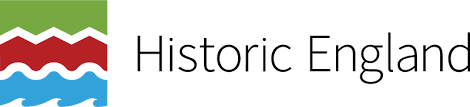 